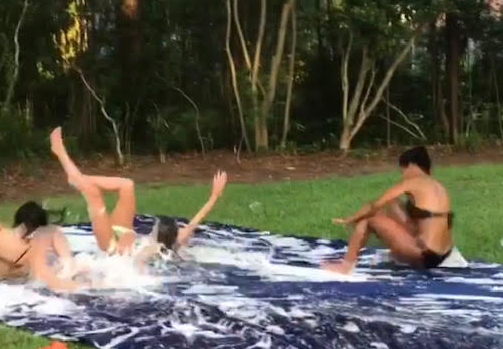 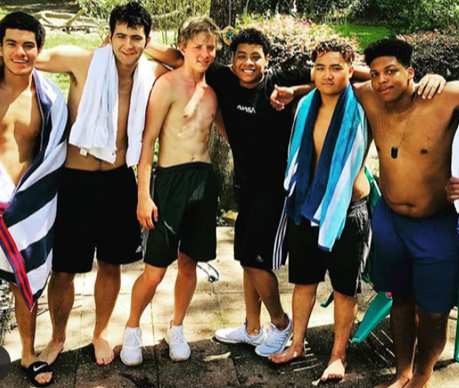 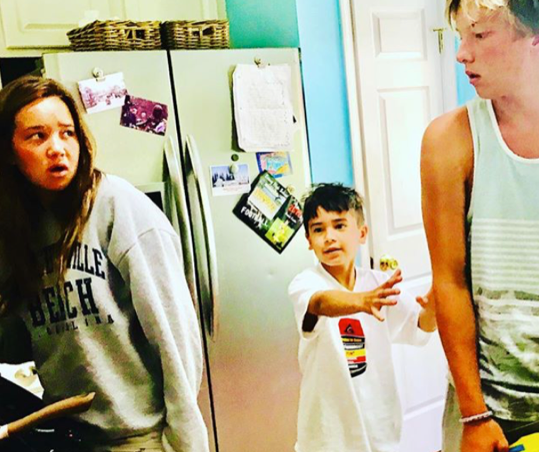 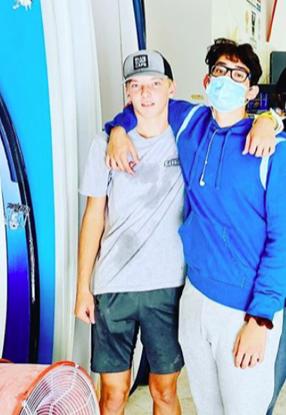 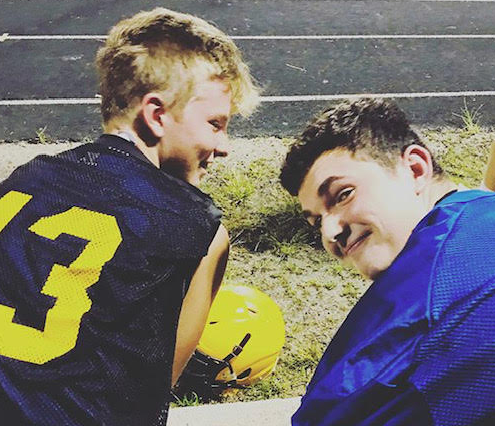 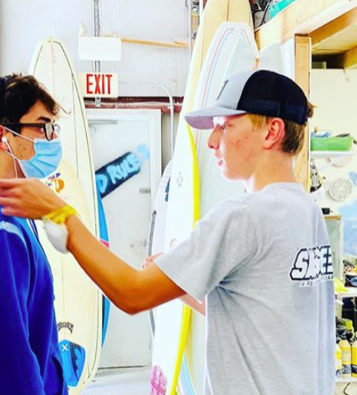 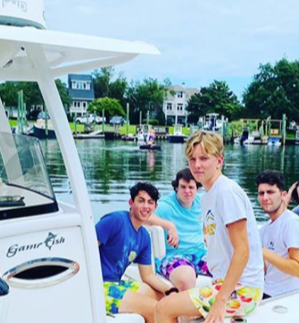 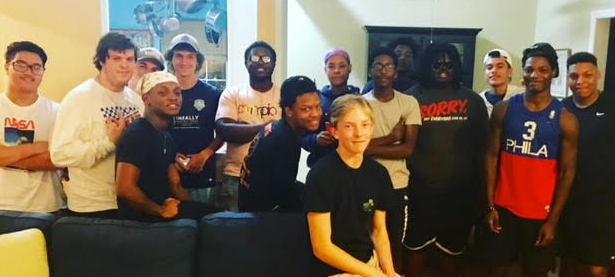 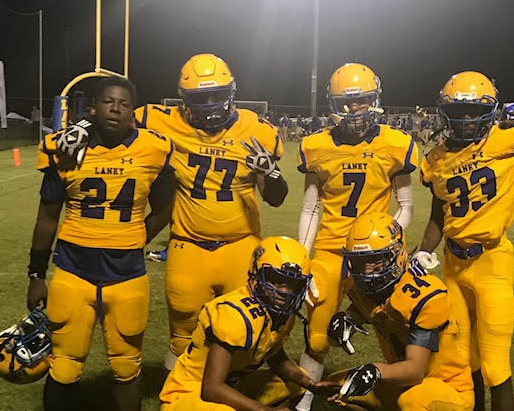 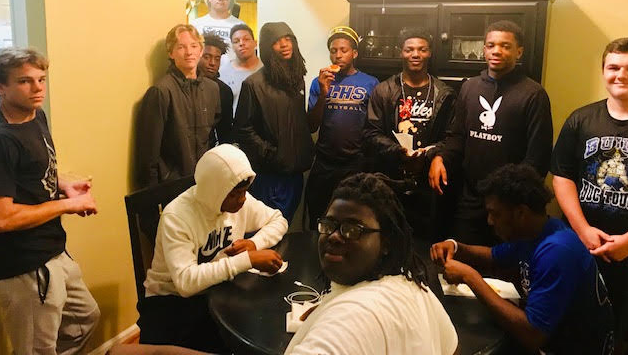 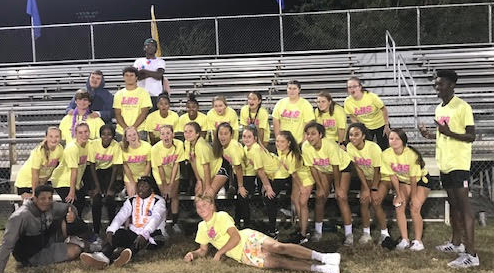 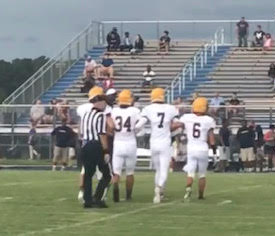 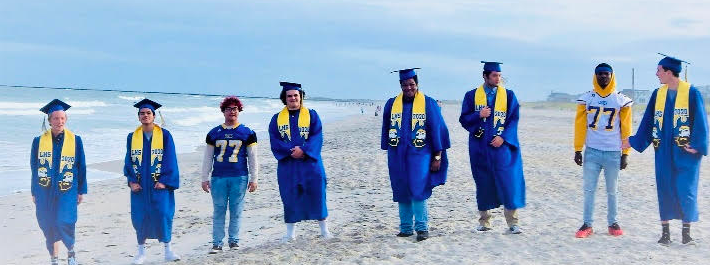 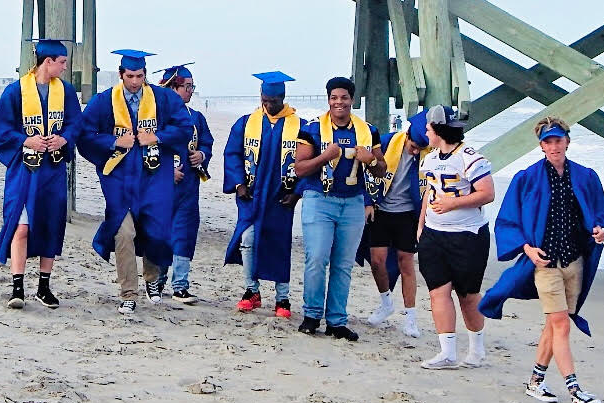 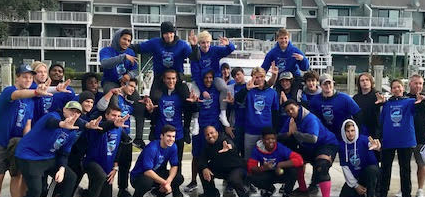 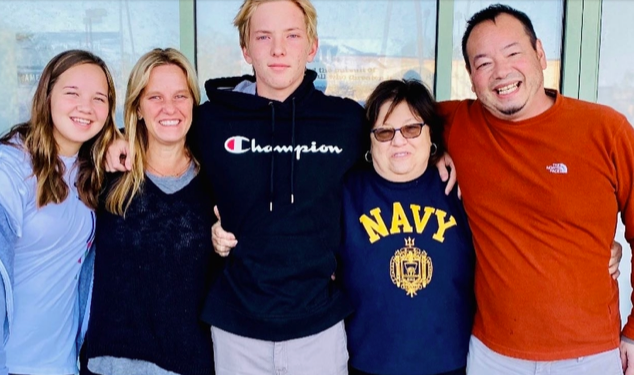 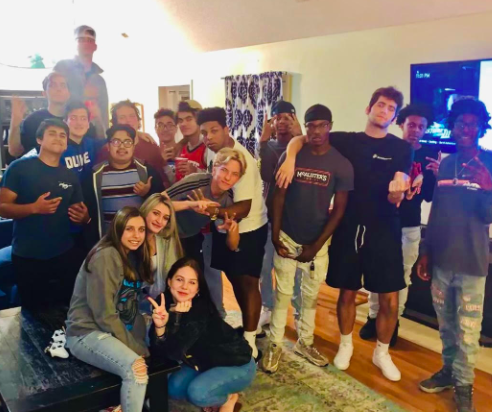 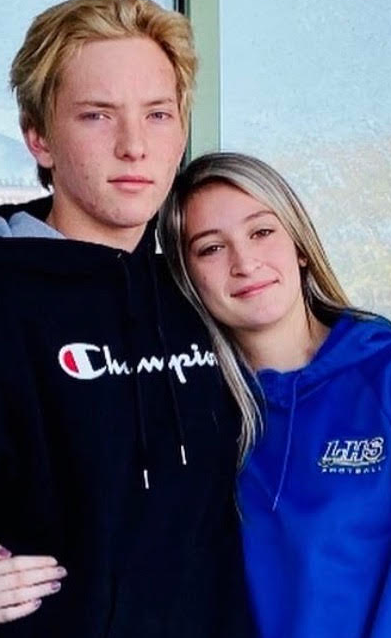 Blue